Beschreibung Pelée 250 Anbauleuchte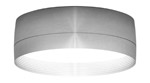 Pelée 250 - weißØ250 mm Anbauleuchte abgerundeter Zylinderform, mit umlaufender, konischer Abstufung innen, aus Aluminiumguß, weiß lackiert, Farbe RAL 9010 Textura.Mit opalweißer oder mikroprismatischer Abschirmung aus Akryl (PMMA).Schutzart: IP 20, Klasse IMaße: Ø: 250 mm, H: 91 mm  Für 11 oder 15 W LED, Modul austauschbar. Farbtemperatur: 2700, 3000, 4000 K oder Tunable White 2700-6500 K, min 90 Ra, 3 Steps SDCMBetriebswirkungsgrad 68,5%.Fab.: www.focus-lighting.dkPelée 250 – silbergrauØ250 mm Anbauleuchte abgerundeter Zylinderform, mit umlaufender, konischer Abstufung innen, aus Aluminiumguß, silbergrau lackiert, Farbe RAL 9006 Textura.Mit opalweißer oder mikroprismatischer Abschirmung aus Akryl (PMMA).Schutzart: IP 20, Klasse IMaße: Ø: 250 mm, H: 91 mm  Für 11 oder 15 W LED, Modul austauschbar. Farbtemperatur: 2700, 3000, 4000 K oder Tunable White 2700-6500 K, min 90 Ra, 3 Steps SDCMBetriebswirkungsgrad 68,5%.Fab.: www.focus-lighting.dkPelée 250 - schwarzØ250 mm Anbauleuchte abgerundeter Zylinderform, mit umlaufender, konischer Abstufung innen, aus Aluminiumguß, schwarz lackiert, Farbe Noir 900 Sablé.Mit opalweißer oder mikroprismatischer Abschirmung aus Akryl (PMMA).Schutzart: IP 20, Klasse IMaße: Ø: 250 mm, H: 91 mm  Für 11 oder 15 W LED, Modul austauschbar. Farbtemperatur: 2700, 3000, 4000 K oder Tunable White 2700-6500 K, min 90 Ra, 3 Steps SDCMBetriebswirkungsgrad 68,5%.Fab.: www.focus-lighting.dk